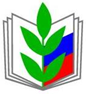 ПРОФСОЮЗ РАБОТНИКОВ НАРОДНОГО ОБРАЗОВАНИЯ И НАУКИРОССИЙСКОЙ ФЕДЕРАЦИИМАРИЙСКАЯ  РЕСПУБЛИКАНСКАЯ ОРГАНИЗАЦИЯ   ПРОФСОЮЗАПРЕЗИДИУМ_______________       __________ПОСТАНОВЛЕНИЕ  _____________________________«26» мая 2016 года   г. Йошкар-Ола                                                       №  4-7О проведении Фестиваля работников обслуживающего трудаВ соответствии с планом мероприятий президиум республиканского комитета Профсоюза работников народного образования и науки РФ постановляет:В целях поощрения работников – членов профсоюза, занятых на должностях рабочих профессий и обслуживающего труда в образовательных организациях, за добросовестный труд, активное участие в жизни профсоюзной организации  приглашаем с 10 по 12 июня 2016 года на базе оздоровительно-образовательного центра « Таир» Фестиваль творчества работников обслуживающего труда. Поощрить путевкой на Фестиваль лучших бухгалтеров, младших воспитателей, поваров, уборщиков служебных помещений, водителей, специалистов эксплуатационных групп, победителей и лауреатов конкурсов по профессии, ответственных и добросовестных работников.2. Программу Фестиваля, смету расходов, квоты на участие                                   (Приложение 1)  утвердить.	1.Председателям первичных, территориальных организаций обеспечить участие   членов профсоюза в Фестивале согласно квоте.2. Установить стоимость участия в программе 1300 рублей.  Финансирование фестиваля произвести: за счет сметы территориальных и первичных организаций -70%за счет сметы республиканской профсоюзной организации-30%Председатель                                                                   Л.В. ПуртоваПриложение 1Квотана участие в  фестивале работников обслуживающего труда «Таир-2016»с 10-12 июня 2016 года№МуниципалитетКоличество приглашенных ( человек)г.Волжск, Волжский район 20Горномарийский район12 Звениговский район10 Килемарский район5 Куженерский район7 Мари-Турекский район15 Медведевский район 20 Моркинский район15 Новоторъяльский район7 Оршанский район5 Параньгинский район7 Сернурский район 8 Советский район5Йошкар-Ола30Юринский район5 г. Козьмодемьянск10 Волжский строительно-промышленный колледж2Йошкар-Олинский строительный техникум2Торгово-технологический колледж2Техникум механизации сельского хозяйства ( Мари-Турек)2Строительно-технологический техникум2Аграрно-строительный техникум (с. Вятское)2Козьмодемьянский строительно-индустриальный техникум2Строительный техникум ( Йошкар-Ола)2Строительно-промышленный техникум2Звениговский транспортно-энергетический техникум2Волжский индустриально-технологический техникум2Оршанский многопрофильный колледж им. И.К.Глушкова2 Йошкар-Олинский техникум сервисных технологий2 Учебно-опытный лесхоз2Лицей «Бауманский»2 МарГУ10 ПГТУ10 Министерство образования и науки3 Марийский институт образования1Общее количество участников:Общее количество участников:235